Р Е Ш Е Н И ЕК Ы В К Ō Р Т Ō Д   от  17 декабря   2013  года                                                                             №  3-11/1Республика Коми, Ижемский район, с.Няшабож                                                             О    передаче    осуществления   части полномочий по решению вопросов местного значения органов местного самоуправления сельского поселения «Няшабож» органам местного самоуправления муниципального района «Ижемский» на 2014  год                 Руководствуясь частью 4 статьи 15 Федерального закона от 06.10.2003 г. № 131-ФЗ «Об общих принципах организации местного самоуправления в Российской Федерации»Совет сельского поселения «Няшабож»Р Е Ш И Л :       1. Администрации сельского поселения «Няшабож» передать осуществление   части полномочий по решению вопросов местного значения органов местного самоуправления сельского поселения «Няшабож» органам местного самоуправления муниципального района «Ижемский» на 2014 год,  согласно приложению.       2. Предложить главе сельского поселения «Няшабож» Терентьевой Нине Ивановне                   заключить соглашение с органами местного самоуправления   муниципального района «Ижемский» о передаче части полномочий по решению вопросов местного значения согласно   пункту 1 настоящего решения.       3. Решение вступает в силу с момента официального обнародования.Глава сельского поселения «Няшабож»                                           Н.И.Терентьева         Приложение к  решениюСовета сельского поселения «Няшабож»от 17 декабря 2013 года №   3-11/1Полномочия по решению вопросов местного значения органов местного самоуправления сельского поселения «Няшабож», передаваемые органам местного самоуправления  муниципального района  «Ижемский» на 2014 годСоветсельского поселения"Няшабож"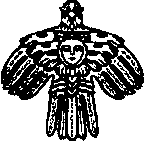 "Няшабöж"сикт овмöдчöминсаСöвет№ п/пВопросы местного значения    
поселения            Полномочия, принимаемые      
администрацией муниципального района «Ижемский»   по решению вопросов сельского поселения       1.Формирование, утверждение, исполнение бюджета поселения и контроль за исполнением данного бюджета (п. 1 ч.1 статьи 14 ФЗ № 131-ФЗ «Об общих принципах организации местного самоуправления в Российской Федерации») полномочия по формированию  бюджета поселения 2.Обеспечение малоимущих граждан, проживающих в поселении и нуждающихся в улучшении жилищных условий, жилыми помещениями в соответствии с жилищным законодательством, организация строительства и содержания муниципального жилищного фонда, создание условий для жилищного строительства (п. 6 части 1 статьи 14 ФЗ №131-ФЗ «Об общих принципах организации местного самоуправления в Российской Федерации»)полномочия по принятию в установленном порядке решений  о переводе жилых помещений в нежилые помещения и нежилых помещений в жилые помещения; согласованию переустройства и перепланировки жилых помещений3.Участие в предупреждении и ликвидации последствий чрезвычайных ситуаций в границах поселения (пункт 8 части 1 статьи 14 ФЗ № 131-ФЗ «Об общих принципах организации местного самоуправления в Российской Федерации»)в части разработки и утверждения нормативных и правовых актов в указанной сфере4.Организация и осуществление мероприятий по гражданской обороне, защите населения и территории поселения от чрезвычайных ситуаций природного и техногенного характера (пункт 23 части 1 статьи 14 ФЗ 131-ФЗ «Об общих принципах организации местного самоуправления в Российской Федерации»)в части разработки и утверждения нормативных и правовых актов в указанной сфере5.Создание, содержание и организация деятельности аварийно-спасательных служб и (или) аварийно-спасательных формирований на территории поселения (пункт 24 части 1 статьи 14 Федерального закона от 06.10.2003 № 131-ФЗ) в части разработки и утверждения нормативных и правовых актов в указанной сфере6.Утверждение генеральных планов поселения, правил землепользования и застройки, утверждение подготовленной на основе генеральных планов поселения документации по планировке территории, выдача разрешений на строительство (за исключением случаев, предусмотренных Градостроительным кодексом Российской Федерации, иными федеральными законами), разрешений на ввод объектов в эксплуатацию при осуществлении строительства, реконструкции объектов капитального строительства, расположенных на территории поселения, утверждение местных нормативов градостроительного проектирования поселений, резервирование земель и изъятие, в том числе путем выкупа, земельных участков в границах поселения для муниципальных нужд, осуществление муниципального земельного контроля за использованием земель поселения, осуществление в случаях, предусмотренных Градостроительным кодексом Российской Федерации, осмотров зданий, сооружений и выдача рекомендаций об устранении выявленных в ходе таких осмотров нарушений(пункт 20 части 1 статьи 14 Федерального закона от 06.10.2003 № 131-ФЗ)  Полномочия  в части:1) разработки генерального  плана поселений и правил землепользования и застройки территорий  сельских поселений;2) выдачи разрешений на строительство (за исключением случаев, предусмотренных Градостроительным кодексом Российской Федерации, иными федеральными законами), разрешений на ввод объектов в эксплуатацию при осуществлении строительства, реконструкции объектов капитального строительства, расположенных на территории поселения, для юридических лиц и индивидуальных предпринимателей. 